Minnesanteckningar från BRÅ-styrgruppsmöte 31/8 2016 Närvarande: Daniel Berg (S), Margareta Forslund (SD), Emilie Pilthammar (M), Caroline Oredsson (Kommunkansliet, Sölvesborgs kommun), Ann-Louise Bolin (Handelsföreningen, Sölvesborg), Martin Eksath (BUF, Sölvesborgs kommun), Björn Petersson (Individ- och Familjeomsorgen, Sölvesborgs kommun), Ulf Bjälkenborn (Kultur- och Fritid, Sölvesborgs kommun), Thorwald Hasselbring (SBF, Sölvesborgs kommun), Yvonne Strandh (Utbildningschef, gymnasiet, Sölvesborgs kommun), Mats Hadartz (Polisen), Kenneth Jensen (Räddningstjänsten), Filip Wägbo t.o.m. § 3 (Företagarna).1 § Mötet öppnas§ 2 Genomgång av föregående mötes anteckningarAnteckningarna läggs till handlingarna. § 3 Utkast till Samverkansavtal mellan Sölvesborgs kommun och PolismyndighetenMats Hadartz berättar om hur han arbetat med att lägga upp utkastet. Punkterna i utkastet till Samverkansavtal gås igenom och diskuteras. Följande föreslås läggas till i utkastet. Trygghetsvandringar/trygghetsmätningar: Prova att lägga upp vandringarna utifrån resultatet av trygghetsmätningarna. Brottsförebyggande barn och unga: Tillägg område näthatsfrågor.Viktigt att ange specifikt förvaltningsansvar inom kommunen vid de tillfällen då Sölvesborgs kommun anges som genomförare i utkastet.Fortsatt process rörande samverkansavtalet: Utkastet ska skickas ut för möjlighet att lämna synpunkter till de som inte var närvarande vid mötet och som ingår i BRÅ-gruppen. Remisstid 1 vecka. Därefter sammanställs synpunkterna och utkastet skickas till partierna för genomgång och synpunkter. Remisstid 1 månad.§ 4 VerksamhetsrapporterSamtliga mötesdeltagare berättar om vad som hänt i verksamheterna sedan förra BRÅ-mötet och som berör det brottsförebyggande arbetet.§ 5 Övriga frågorTrygghetsvandringar hösten 2016Sölvesborgs kommun ansvarar för att planera trygghetsvandringar under hösten. Caroline Oredsson är föräldraledig och Daniel Berg kommer därför att tillfråga tidigare BRÅ-sekreterare om hon kan ansvara för att genomföra vandringarna.§ 6 Mötet avslutas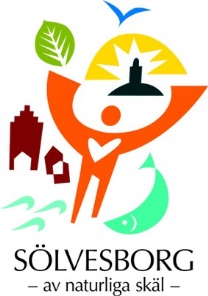 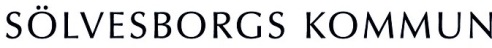 Sida1(2)Datum2016-08-31